Lab: Experimental Investigation of Alka-SeltzerUsing the Scientific Method 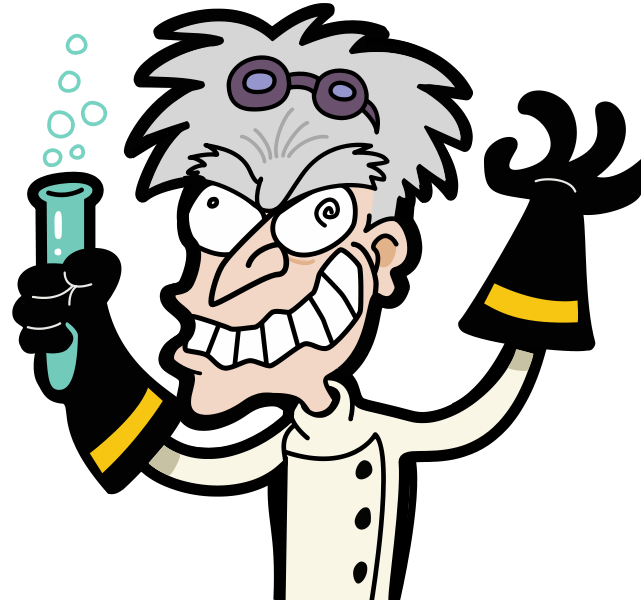 1. Question:What type of water is best for making Alka-Seltzer dissolve faster?  Variable being tested: Type of Water         Room temperature water		Warm water         Cold water				 Acid water2. Hypothesis: 	(What is your best guess?)If I use _________________________________ type of water then the Alka-Seltzer will dissolve faster.3. Experiment:  Write a procedure then perform an experiment to test your hypothesisIndependent variable (what are you changing?) __________________ of waterDependent variable (what will you measure?) ________________ for tablet to dissolve How will you measure it?  __________________________ Control variables (what must stay the same?)Whole tablet or half a tablet?  _______________________Amount of water in milliliters _______________________ Stirring or no stirring _______________________________4. Data:5. Data Analysis:		Title: ____________________________________________________________________	6.  Conclusion:My hypothesis was that if I used _____________________ type of water then the Alka-Seltzer would dissolve faster. Looking at the graph the data shows that it dissolved fastest in the ______________ water.  Therefore, my hypothesis was (correct or incorrect) ____________________.  Review of Experimental Investigation of Alka-Seltzer:State the 6 steps in the Scientific Method (look at the numbered steps of this investigation)1.  __________________________________________________  2. __________________________________________________3. __________________________________________________4. __________________________________________________5. __________________________________________________6. __________________________________________________What question were you trying to answer?What was the independent variable in this investigation?a.  What variable did you measure?b.  What do we call this variable?Why was it important to use the same amount of tablet (whole or half) each time?What other variables did you have to keep the same?What could you have done to make this lab more accurate?Independent:Dependent:ControlledControlledControlledType of WaterTime, minutes:secondsWhole or halftabletAmount of waterStirring/No StirringRoom TempWarmColdAcid